Formularul nr. 1Operator economic  (denumirea/numele)Nr. …………………………..SCRISOARE DE INAINTARECatre……………………………………….Tinand cont de prevederile Legii 98 /2016 privind achizitiile publice;Ca urmare a anuntului  de publicitate la achizitia directa publicat  pe site-ul http://www.primariacodaesti.ro in data  de ………………… privind achizitia directa de ......................................, cod  CPV .................................., indata  de  .....................  (zi/ luna/an),  noi	. ... .. .... ... ... ... .. .. ...................(denumirea, numele ofertantului) va transmitem alaturat, urmatoarele:Documentele de calificare conform anuntului de publicitate de mai  sus;oferta economica (pretul)Data completarii .............	Operator economic(nume, semnatura autorizata si stampila)Formularul nr. 2D E C L A R A T  I Eprivind neincadrarea in situatiile prevazute la art. 164 din LEGEA 98/2016 privind achizitiile publiceSubsemnatul …………. reprezentant imputernicit al ......................... (denumirea operatorului economic) in calitate de ofertant,  declar  pe  propria  raspundere,  sub  sanctiunea  excluderii din  procedura de  achizitie  publica si  sub sanctiunile aplicabile faptei  de  fals  in acte publice, ca nu ma aflu in situatia prevazuta la art. 164 din LEGEA 98 /2016 privind achizitiile publice.Motive de excludere a candidatului /ofertantuluiART. 164(I) Autoritatea contractanta exclude din procedura de  atribuire  a  contractului  de  achizitie publica/acordului-cadru orice operator economic cu privire la care a stabilit, in urma analizei informatiilor si documentelor prezentate de acesta, sau a luat cunostinta in orice alt mod ca a fost condamnat prin  hotarare  definitiva  a  unei  instante  judecatoresti,  pentru  comiterea  uneia  dintre urmatoarele infractiuni:constituirea unui grup infractional organizat, prevazuta de art.  367  din  Legea  nr.  286/2009 privind Codul penal, cu  modificarile  si  completarile  ulterioare,  sau de  dispozitiile  corespunzatoare ale  legislatiei  penale  a statului in  care  respectivul operator economic a  fost condamnat;infractiuni de coruptie,  prevazute  de art. 289-294  din  Legea  nr.  286/2009,  cu  modificarile  si  completarile ulterioare, si infractiuni asimilate infractiunilor de coruptie prevazute de art. 10- 13 d in Legea nr. 78/2000 pentru  prevenirea,  descoperirea  si  sanctionarea  faptelor  de  coruptie  cu  modificarile si completarile ulterioare, sau de dispozitiile corespunzatoare ale legislatiei  penale  a statului  in  care  respectivul operator  economic  a fost condamnat;infractiuni impotriva intereselor financiare ale Uniunii Europene, prevazute de art. 18˄1-18˄5 din Legea nr. 78/2000, cu modificarile si completarile ulterioare, sau de dispozitiile corespunzatoare ale  legislatiei  penale a statului in care respectivul operator economic a fost  condamnat;acte de terorism, prevazute de art. 32-35 si art. 37-38 din Legea nr. 535/2004 privind prevenirea si combaterea terorismului, cu modificarile si completarile ulterioare, sau de dispozitiile corespunzatoare ale legislatiei penale a statului in care respectivul operator economic a fost condamnat;spalarea banilor, prevazuta de art. 29 din Legea nr. 656/2002 pentru prevenirea si sanctionarea spalarii banilor, precum si pentru instituirea unor masuri de prevenire si combatere a finantarii terorismului, republicata, cu modificarile ulterioare, sau finantarea terorismului, prevazuta de art. 36 din Legea nr. 535/2004, cu modificarile si completarile ulterioare, sau de dispozitiile corespunzatoare ale legislatiei penale a statului in care respectivul operator economic a fost condamnat;traficul si exploatarea persoanelor vulnerabile, prevazute de art. 209-217  din  Legea  nr.  286/2009, cu   modificarile   si   completarile   ulterioare,   sau  de   dispozitiile   corespunzatoare   ale legislatiei penale a  statului in  care respectivul  operator  economic a fost condamnat;frauda, in sensul articolului  l  din  Conventia  privind  protejarea  intereselor  financiar     ale Comunitatilor  Europene din 27 noiembrie 1995.(2) Obligatia de a exclude din procedura de atribuire un operator economic, in  conformitate cu dispozitiile alin. (1), se aplica si in  cazul in  care persoana condamnata  printr-o  hotarare definitiva este membru al organului  de  administrare,  de  conducere  sau  de  supraveghere  al  respectivului operator economic  sau are  putere de  reprezentare, de  decizie  sau de control in cadrul acestuia. Subsemnatul declar ca informatiile furnizate sunt complete si corecte in fiecare detaliu si inteleg ca autoritatea contractanta are dreptul de a solicita, in scopul verificarii si confirmarii declaratiilor, orice documente doveditoare de care dispun.Inteleg ca in cazul  in care aceasta declaratie nu este conforma cu realitatea sunt pasibil de incalcarea prevederilor legislatiei penale privind falsul in declaratii.Data completarii ......................Operator economic,(semnatura autorizata)Formularul nr. 3Operator economic,(denumirea/numele)DECLARATIEprivind neincadrarea in situatiile prevazute la art. 165 din Legea 98/2016 privind achizitiile publiceSubsemnatul, .............. reprezentant legal/imputernicit al ......................... (denumirea operatorului economic) in calitate de ofertant, declar pe propria raspundere, sub sanctiunea excluderii din procedura de achizitie publica si sub sanctiunile aplicabile faptei de fals in acte publice, ca:Nu  ne-am  incalcat obligatiile  privind plata  impozitelor, taxelor  sau   a  contributiilor la bugetul general consolidat asa cum aceste obligatii sunt definite de art. 165 alin. (1) si art. 166 alin. (2) din Legea nr. 98/ 2016.Subsemnatul declar ca informatiile fumizate sunt complete si corecte in fiecare detaliu si inteleg ca autoritatea contractanta are dreptul de a solicita, in scopul verificarii si confirmarii  declaratiilor, orice documente  doveditoare de care dispun.Inteleg ca in cazul in care aceasta  declaratie  nu este conforma  cu  realitatea sunt  pasibil  de incalcarea prevederilor legislatiei penale privind falsul in declaratii.Data completarii .............	Operator economic,Formularul  nr. 4OFERTANTUL(denumirea/ numele)DECLARATIEprivind neincadrarea in situatiile prevazute la art. 167 din Legea 98/2016 privind achizitiile publiceSubsemnatul(a).......... .. .. . .. . ... .. . ... ... ............................reprezentant	imputemicit	al(denumirea/numele si sediul/ adresa candidatului/ofertantului) in calitate de ofertant la procedura de achizitie      directa      a      contractelor      de      achizitie      publica      avand      ca      obiect................................................................................................................................ (denumirea serviciului     si      codul   CPV),     la    data     de     .................(ZI/LUNA/AN),     organizata       de.................................................... (denumirea autoritatii contractante), declar pe propria raspundere ca nu sunt in situatiile prevazute in art. 167 din Legea 98/216 privind achizitiile publice.ART 167Autoritatea contractanta exclude din procedura de atribuire a contractului de achizitie publica/acordului-cadru orice operator economic care se afla in oricare dintre urmatoarele situatii:a incalcat obligatiile stabilite potrivit art. 51, iar autoritatea contractanta poate demonstra acest lucru prin orice mijloc de proba adecvat, cum ar fi decizii ale autoritatilor competente prin care se constata incalcarea acestor obligatii;se afla in procedura insolventei sau in lichidare, in supraveghere judiciara sau in incetarea activitatii;a  comis  o  abatere  profesionala grava, care ii pune  in  discutie  integritatea,  iar  autoritatea contractanta poate demonstra acest lucru prin orice mijloc de proba adecvat, cum ar fi o decizie a unei instante judecatoresti sau a unei autoritati administrative;autoritatea contractanta are suficiente indicii rezonabile/ informatii concrete pentru a considera ca operatorul economic a incheiat cu alti operatori economici acorduri care vizeaza denaturarea concurentei in cadrul sau in legatura cu procedura in cauza;se afla intr-o situatie de conflict de interese in cadrul sau in legatura cu procedura in cauza, iar aceasta situatie nu poate fi remediata in mod efectiv prin alte masuri mai putin severe:f) participarea anterioara a operatorului economic la  pregatirea  procedurii de atribuire a condus  la o distorsionare a concurentei, iar aceasta  situatie nu  poate  fi remediata  prin alte masuri  mai putin  severe:operatorul economic si-a incalcat in mod grav sau repetat obligatiile principale ce-i reveneau in cadrul unui contract de achizitii publice al unui contract de achizitii sectoriale sau al unui contract de concesiune incheiate anterior, iar aceste incalcari au dus la incetarea anticipata a respectivului contract, plata de daune-interese sau alte sanctiuni comparabile;operatorul economic s-a facut vinovat de declaratii false in continutul informatiilor transmise la solicitarea autoritatii contractante in scopul verificarii absentei motivelor de excludere sau al indeplinirii criteriilor de calificare si selectie, nu a prezentat aceste informatii sau nu este in masura sa prezinte documentele justificative solicitate;operatorul economic a incercat sa influenteze nelegal procesul decizional al autoritatii contractante, sa obtina informatii confidenfiale care i-ar putea conferi avantaje nejustificate in cadrul procedurii de atribuire sau a furnizat din neglijenta informatii eronate care pot avea o influenta semnificativa asupra deciziilor autoritatii contractante privind excluderea din procedura de atribuire a respectivului operator economic, selectarea acestuia sau atribuirea contractului de achizitie publica/acordului-cadru catre respectivul operator economic.Prin exceptie de la dispozitiile alin. (1) lit. b). autoritatea contractanta nu exclude  din  procedura de atribuire un operator economic impotriva caruia s-a deschis procedura generala de insolventa atunci cand pe baza informatiilor  si/sau  documentelor  prezentate  de  operatorul economic in cauza, stabileste ca acesta are capacitatea de a executa contractul de achizitie publica/ acordul-cadru. Aceasta presupune ca respectivul operator economic se qfia fie in faza de observatie si a adoptat masurile necesare pentru a intocmi un plan  de  reorganizare  fezabil,  ce permite continuarea de o maniera sustenabila, a activitatii curente, fie este in cadrul fazei de reorganizare judiciara si respecta integral graficul de implementare a planului de reorganizare aprobat  de instanta.In sensul dispozitiilor alin. (1) lit. c). prin abatere profesionala grava se intelege orice abatere comisa de operatorul economic care afecteaza reputatia profesionala a acestuia, cum ar.fi incalcari ale regulilor de concurenta de tip cartel care vizeaza trucarea licitatiilor sau incalcari ale drepturilor de proprietate intelectuala, savarsita cu intentie sau din culpa grava.Dispozitiile alin. (1) lit. c) sunt aplicabile si in situatia in care operatorul economic sau una dintre persoanele prevazute la art. 164 alin. (2) este supusa unei proceduri  judiciare de  investigatie in legatura cu savvarsirea uneia/unora dintre faptele prevazute la art.  164  alin. (1).In sensul dispozitiilor alin. (1) lit. d) se considera ca autoritatea contractanta are suficiente indicii plauzibile pentru a considera ca operatorul economic a incheiat cu alti operatori economici acorduri care vizeaza denaturarea concurentei in cadrul sau in legatura cu procedura in cauza in urmatoarele situatii reglementate cu titlu exemplificativ:ofertele sau solicitarile de participare transmise de 2 sau mai multi operatori economici participanti la procedura de atribuire prezinta asemanari semnificative din punct de vedere al continutului documentelor nestandardizate potrivit documentatiei de atribuire;in cadrul organelor de conducere a 2 sau mai multor operatori economici participanti la procedura de atribuire se regasesc aceleasi  persoane  sau persoane  care  sunt  sot / sotie , ruda sau afin pana la  gradul al doilea inclusiv ori care au interese comune  de natura personala, financiara  sau economica  sau  de  orice  alta natura;un ofertant / candidat a depus doua sau mai multe oferte / solicitari de participare, atat individual cat si in comun cu alti operatori economici sau doar in comun cu alti operatori economici.un ofertant/candidat a depus oferta / solicitare de participare individuala /in comun cu alti operatori economici si este nominalizat ca subcontractant in cadrul unei alte oferte / solicitari de participare.Inainte de excluderea unui operator economic in temeiul alin. (I) lit. d), autoritatea contractanta solicita in scris Consiliului Concurentei punctul de vedere cu privire la indiciile identificate care vizeaza denaturarea concurentei in cadrul sau in legatura cu procedura de atribuire in cauza pe care acesta il va inainta in termen de maximum 15 zile.Autoritatea contractanta are obligatia furnizarii tuturor informatiilor solicitate de Consiliul Concurentei, in vederea formularii punctului de vedere, conform dispozitiilor alin. (6).In sensul dispozitiilor alin. (1) lit. g) se considera incalcari grave ale obligatiilor contractuale, cu titlu exemplificativ,   neexecutarea   contractului,   livrarea/ prestarea/ executarea unor produse / servicii/ lucrari care prezinta neconformitati majore care le fac improprii utilizarii conform destinatiei prevazute in contract.Subsemnatul  declar  ca  informatiile  furnizate  sunt  complete  si  corecte  in  fiecare  detaliu   si inteleg ca autoritatea contractanta are dreptul de a solicita, in scopul verificarii si confirmarii declaratiilor, orice documente doveditoare de care dispun.Inteleg ca in cazul in care aceasta declaratie nu este conforma cu realitatea sunt pasibil de incalcarea prevederilor legislatiei penale privind falsul in declaratii.Data completarii ......................Ofertant …………………..(semnatura autorizata)Formularul nr. 5OPERATOR ECONOMIC(denumirea/numele)DECLARATIEprivind evitarea conflictului de interese(art. 59 si 60 din Legea 98/2016).Subsemnatul/a  ……………………………………………………   , reprezentant legal/imputernicit al ..........................................................  in  calitate  de  .........................(ofertant / candidat/ ofertant asociat/ subcontractant) la.............................., in temeiul art. 59 si 60 din Legea nr. 98/2016 privind atribuirea contractelor de achizitie publica, declar pe proprie raspundere, sub sanctiunea falsului in declaratii, urmatoarele:niciuna dintre persoanele care detine parti sociale, parti de interes, actiuni din capitalul subscris al ofertantului, al tertilor sustinatori sau al subcontractantilor propusi si nicio persoana care face parte din consiliul de administratie/organul de conducere sau de supervizare a ofertantului, a tertilor sustinatori ori subcontractantilor propusi, nu participa in procesul de verificare/evaluare a ofertelor;eu sau tertii sustinatori ori subcontractantii propusi nu sunt sot/sotie, ruda sau afin, pana la gradul al doilea inclusiv, cu persoane care fac parte din organul de conducere sau de supervizare a autoritatii contractante;eu sau tertii sustinatori ori subcontractanti propusi nu avem, direct ori indirect, un interes personal, financiar, economic sau de alta natura si nu ne aflam intr-o alta situatie de natura sa afecteze independenta si impartialitatea autoritatii contractante pe parcursul procesului de evaluare;eu sau tertii sustinatori ori subcontractanti propusi nu avem drept membri in cadrul consiliului de administratie/organul de conducere sau de supervizare si/sau nu avem actionari ori asociati semnificativi, persoane care sunt sot/sotie, ruda sau afin pana la gradul al doilea inclusiv ori care se afla in relatii comerciale cu persoane cu functii de decizie in cadrul autoritatii contractante, implicate in procedura de atribuire;eu sau tertii sustinatori ori subcontractanti propusi nu am nominalizat printre principalele persoane desemnate pentru executarea contractului persoane care sunt sot/ sotie, ruda sau afin pana la gradul al doilea inclusiv ori care se afla in relatii comerciale cu persoane cu functii de decizie in cadrul autoritatii contractante si care sunt implicate in procedura de atribuire.De asemenea, in cazul in care oferta noastra va fi declarata castigatoare, declar ca nu voi angaja, sau incheia orice alte intelegeri privind furnizarea de produse, direct ori indirect, in scopul indeplinirii contractului de achizitie publica, cu persoane fizice sau juridice care au fost implicate in procesul de verificare/evaluare a solicitarilor de participare/ofertelor depuse in cadrul procedurii de atribuire, ori angajati/ fosti angajati ai autoritatii contractante, sau ai furnizorului de  produse  de  achizitie implicat in procedura de atribuire cu care autoritatea contractanta/ fumizorul de produse de achizitie implicat in  procedura  de  atribuire  a  incetat  relatiile  contractuale  ulterior  atribuirii contractului de achizitie publica, pe parcursul unei perioade de cel putin 12 luni de la incheierea contractului, sub sanctiunea rezolutiunii ori rezilierii de  drept  a  contractului  respectiv, astfel  cum este mentionat la art.61, din Legea    98/2016.Subsemnatul/a …………………………… declar ca voi informa imediat autoritatea contractanta daca vor interveni modificari in prezenta declaratie la orice punct pe parcursul derularii procedurii  de  atribuire a contractului de achizitie publica sau, in  cazul in care vom fi desemnati castigatori, pe parcursul derularii contractului de achizitie publica.De asemenea, declar ca informatiile furnizate sunt complete si corecte in fiecare detaliu si inteleg ca autoritatea contractanta are dreptul de a solicita, in scopul verificarii si confirmarii declaratiilor, situatiilor si documentelor care insotesc oferta, orice informatii suplimentare.Subsemnatul/a autorizez prin prezenta orice institutie, societate comerciala, banca, alte persoane juridice sa furnizeze  informatii  reprezentantilor  autorizati  ai  autoritatii  contractante  cu  privire la orice aspect tehnic  si  financiar in legatura cu activitatea noastra.Lista cu persoanele ce detin functii de decizie in cadrul autoritatii contractanteData completarii ...................... Operator economic,(semnatura autorizata)Formular nr. 6Operator economic………………………………………DECLARATIE DE ACCEPTARE A CONDITIILOR CONTRACTUALESubsemnatul .. .. . . . .. .. . . . . . . . . . . . .. . .. . .. . .. . .. . .. . .. . .. . .. . .. ... . . . . . . .. ... (nume si prenume in clar a persoanei autorizate), reprezentant legal al ............................................................................. (denumirea / numele si  sediul/adresa candidatului/ofertamului), in  nume  propriu si in numele asocierii (dupa caz) declar ca sunt de acord cu toate prevederile modelului de contract publicat in cadrul procedurii de atribuire cu anunt /invitatie de participare din SICAP nr............................. organizata de Comuna Codaesti si ne obligam sa respectam toate obligatiile mentionate in continutul acestuia.Data: [ZZ.LL.AAAA](numele si prenume)_  _  _  _  _  _  _   __  _  _  __  _  _	, (semnatura si  stampila), incalitate de	, legal autorizat sa semnez oferta pentru si in numele(denumire/ nume  operator economic)Formular nr. 7FORMULAR DE OFERTACatre(denumirea autoritatii contractante si adresa completa)Examinand documentatia de atribuire, subsemnatii, reprezentanti ai ofertantului ............................................................................(denumirea / numele ofe rtantului) ne oferim ca,  in conformitate cu prevederile si cerintele cuprinse in documentatia mai sus mentionata, sa furnizam..................................................(denumirea produselor) pentru suma de .............................................(suma in litere si cifre, precum si moneda ofertei) platibila dupa receptia produselor, la care se adauga TVA in valoare de ................................................. (suma in litere si cifre, precum si moneda)Ne angajam ca, in cazul in care oferta noastra este stabilita castigatoare, sa prestam .......................................................... in ...............zile de la semnarea contractului.Ne angajam sa mentinem aceasta oferta valabila pentru o durata de .......................... zile (durata in cifre si litere) respectiv pana la data de ............................(ziua/luna/anul) si ea va ramane obligatorie pentru noi, si poate fi acceptata oricand inainte de expirarea perioadei de valabilitate.Am inteles si consimtim ca, in cazul in care oferta noasta este stabilita ca fiind castigatoare, sa constituim garantia de buna executie in conformitate cu prevederile din documentatia de atribuire.Precizam ca: (se bifeza optiunea corespunzatoare)Depunem oferta alternativa, ale carei detalii sunt prezentate intr-un formular de oferta separat, marcat in mod clar "alternativa" / "alta oferta".Nu depunem oferta alternativa.Pana la incheierea si semnarea contractului de achizitie publica aceasta oferta, impreuna cu comunicarea transmisa de dumneavoastra, prin care oferta noastra este acceptata ca fiind castigatoare, vor constitui un contract angajant intre noi.Intelegem ca nu sunteti obligati sa acceptati oferta cu cel mai scazut pret sau orice oferta primita.Data: ……………............................ ................................................. , (nume, prenume si semnatura) in calitate de .................................................. legal autorizat sa semnez oferta pentru si in numele       ……………………….ANEXA 1 LA FORMULARUL DE OFERTĂ (denumirea/ numele ofertant)GRAFIC DE LIVRAREGarantia tehnica acordata …………………….. luni(semnatura / autorizata)L.S.Formular nr.8IMPUTERNICIRENoi_  _  _  _  __  _  _  _  _  _   __  _  _(denumirea/numele ofertantului),avand sediulsocial in		(adresa  completa), telefon 		_ fax	, inmatriculata la Registrul Comertului sub nr.  ……………………	CUI 	,reprezentata legal  prin ……………………………………………..	(nume, prenume) in calitate de 	(functie)IMPUTERNICIMPrin   prezenta   pe   dl./d-na_  _ __  _  _  _  _  _  _  _    __  _  _  __	domiciliat(a) in_  _  _  _  _   __  _  _  _  _   __  _  _  _   __  _  _  __  _  __  _ (adresa	completa)	care selegitimeaza  cu  B.I./C.I. seria nr.	,CNP_  _ __  _  __  _  _ ,  eliberatde	 		ladata	de	 	avand	functia de 		sane reprezinte 	organizatala		achizitia directa de 	  in 	scopul	a tribuirii	contractului de In indeplinirea mandatului sau mandatarul va avea urmatoarele drepturi:Sa  semneze  toate actele  si  documentele  care  emana de  la  subscrisa in  legatura  cuparticiparea la achizitia directa de   ………………………………Sa participe in numele subscrisei la achizitia directa  si sa semneze toate documentele rezultate pe parcursul si / sau in urma desfasurarii acesteia.Sa raspunda solicitarilor de clarificari formulate de catre comisia de evaluare in timpul desfasurarii achizitiei.Sa depuna in numele subscrisei contestatiile cu privire la achizitie.Prin prezenta imputernicire, mandatarul nostru este pe deplin autorizat sa angajeze raspunderea subscrisei cu privire la toate actele si faptele ce decurg din participarea la  procedura.Nota: lmputernicirea va fi insotita de o copie dupa actul de identitate al persoanei imputernicite (buletin de identitate, carte de identitate, pasaport).Data	Denumirea  mandantului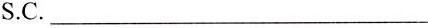 reprezentata prinSemnaturaOFERTANTUL	FORMULAR 9(denumirea/numele)DECLARATIE RESPECTARE ART. 51 DIN LEGEA NR. 98/2016 PRIVIIND ACHIZITIILE PUBLICESubsemnatul .......................... (nume si prenume),  reprezentant  al  ............................. (denumirea ofertantului) declar pe propria raspundere ca ma angajez sa furnizez produsele, pe parcursul indeplinirii contractului, in conformitate cu obligatiile relevante din domeniile mediului, social si al relatiilor de munca, stabilite prin legislatia adoptata de Uniunea Europeana si legislatia nationala.De asemenea, declar pe propria raspundere ca la elaborarea ofertei am tinut cont de obligatiile referitoare la conditiile de munca si de protectie a muncii si am inclus costul pentru indeplinirea acestor obligatii.De asemenea, declar pe propria raspundere ca la furnizarea produselor  voi respecta obligatiile referitoare  la conditiile de  munca si protectia  muncii, securitatii si sanatatii in  munca.Data completarii  .......................Ofertant,(nume, semnatura autorizata si stampila)FORMULAR 1OAcord de asociere                                                          Nr.....................din..................................1. PARTILE ACORDULUIArt. 1 Prezentul acord se incheie intre:S.C..................................................., cu sediul in .....................................,str. ……………,nr...................,  telefon  ............ .........  fax  .............. ..........., inmatriculata  la  Registrul  Comertului din ......................................... sub nr...........................,cod de identificare fiscala...................................., cont  ............................................deschis  la.................. ........... r·e·prezentata  de ............................... .......................avand functia de.......................................... . in calitate de asociat-LIDER DE ASOCIEREsiS.C.................................................,   cu   sediul   in   ....... .. ...........  ..............  , str.  ................................ nr..................., telefon ..................... fax ................................, inmatriculata la Registrul Comertului din	........................................	sub	nr. ............................, cod	de identificare fisca la..................... ...............,	cont	........................  ..................... deschisla ………………………..	reprezentata	de	................................................ avandfunctia de.......................................... in calitate de ASOCIAT2, OBIECTUL ACORDULUIAsociatii au convenit sa desfasoare in comun urmatoarele activitati;participarea la procedura de achizitie publica organizata de ..................................................................(denumire autoritale contractanta) pentru atribuirea contractului / acordului cadru ...........................................................(obiectul contractului/ acordului cadru)derularea in comun a contractului de achizitie publica in cazul desemnarii ofertei comune ca fiind castigatoare.Alte activitati ce se vor realiza in comun:1. -   -   -   -   -   -   -   -   -   -   -   -   -   -  2. -   -   -   -   -   -   -   -   -   -   -   -   -   -     Contributia	financiara/ tehnica/ profesionala   a   fiecarei   parti   la  indeplinirea   contractului   de achizitie  publica este:1.._ _	_	% S.C. -   -   -   -   -   -   -   -   -   -   -   -  -2. 	% S.C. -   -   -   -   -   -   -   -   -   -   - -Repartizarea beneficiilor sau pierderilor rezultate din activitatile comune desfasurate de asociati se va efectua proportional cu cota de participare a fiecarui asociat, respectiv:1.._ _	_	% S.C. -   -   -   -   -   -   -   -   -   -   -   -  -2. 	% S.C. -   -   -   -   -   -   -   -   -   -   - -DURATA ACORDULUI 3.1Durata asocierii constituite in baza prezentului acord este egala cu perioada derularii procedurii de atribuire si se prelungeste corespunzator cu perioada de indeplinire a contractului (in cazul desemnarii asocierii ca fiind castigatoare procedurii de achizitie) 4. CONDITIILE DE ADMINISTRARE SI  CONDUCERE A  ASOCIERII4.1 Se imputerniceste SC..............................., avand calitatea de lider al asociatiei pentru intocmirea ofertei comune, semnarea si depunerea acesteia in numele si pentru asocierea constituita prin prezentul acord.4.2 Se imputerniceste SC..............................., avand calitatea de lider al asociatiei pentru semnarea contractului de achizitie publica in numele si pentru asocierea constituita prin prezentul acord, in cazul desemnarii asocierii ca fiind castigatoare a procedurii de achizitie.RASPUNDERE5.1 Partile vor raspunde solidar si individual in fata Beneficiarului in ceea ce priveste toate obligatiile si responsabilitatile decurgand din sau in legatura cu Contractul.ALTE CLAUZEAsociatii convin sa se sustina ori de cate ori va fi nevoie pe tot parcursul realizarii contractului, acordandu-si sprijin de natura tehnica, manageriala sau/si logistica ori de cate ori situatia o cere.Niciuna dintre Parti nu va fi indreptatita sa vanda, cesioneze sau in orice alta modalitate sa greveze sau sa transmita cota sa sau parte din aceasta altfel decat prin efectul legii si prin obtinerea consimtamantului scris prealabil atat al celorlalte Parti cat si a Beneficiarului.Prezentul acord se completeaza in ceea ce priveste termenele si conditiile de furnizare a produselor, cu prevederile contractului ce se va incheia intre ................................. (liderul de asociere) si Beneficiar.SEDIUL ASOCIERII7.1 Sediul asocierii va fi in ………………………….. (adresa completa, nr. de tel, nr. de fax).INCETAREA ACORDULUI DE ASOCIEREAsocierea inceteaza prin:hotararea comuna a membrilor asociati;expirarea  duratei pentru care s-a incheiat acordul de asociere;neindeplinirea sau imposibilitatea indeplinirii obiectivului de activitate sau a obligatiilor asumate de parti;alte cazuri prevazute de lege;COMUNICARIOrice comunicare intre parti este valabil indeplinita daca se va face in scris si va fi transmisa la adresa/adresele ... ... ..... ...... .... .........................    ......... , prevazute la art..........De comun acord, asociatii pot stabili si alte modalitati de comunicare.L itigiil0.1 Litigiile intervenite intre parti se vor solutiona pe cale amiabila, iar in caz de nerezolvare  vor fi solutionate de catre instanta de judecata competentaPrezentul acord de asociere s-a incheiat astazi . . ................................... in ........... exemplare originale, cate unul pentru fiecare parte si unul pentru autoritatea  contractanta.LIDER ASOClATsemnaturaASOCIAT 1semnaturaNOTA: Prezentul Acord de Asociere contine clauzele obligatorii, partile putand adauga si alte clauze	ROMANIAJUDETUL VASLUICOMUNA CODAESTIFORMULAR 11Tert sustinator tehnic(denumirea)ANGAJAMENTprivind sustinerea tehnica - experienta similaraa ofertantului/candidatului/grupului de  operatori economiciCatre,    ..........................................................................(denumirea autoritatii contractante si adresa completa)Cu privire la procedura pentru atribuirea contractului ..............................(denumirea contractului de achizitie publica), noi ....................... (denumirea tertului sustinator tehnic), avand sediul inregistrat la .................. (adresa tertului sustinator tehnic), ne obligam ca, in situatia in care contractantul ................ (denumirea ofertantului/candidatului/grupului de operatori economici) intampina dificultati de natura tehnica, pe parcursul derularii contractului, sa garantam, neconditionat si irevocabil autoritatii contractante achizitoare, sustinerea tehnica pentru indeplinirea contractului conform ofertei prezentate si a contractului de achizitie publica ce urmeaza a fi incheiat intre ofertant si autoritatea contractanta.Acordarea sustinerii tehnice nu implica alte costuri pentru achizitor, cu exceptia celor care au fost incluse in propunerea tehnica.Noi, ............................................ (denumirea  tertului sustinator tehnic), declaram  ca intelegem sa raspundem fata de autoritatea contractanta in limita prezentului angajament, in legatura cu sustinerea experientei similare care rezulta din documentul anexat prezentului Angajament. Prezentul document reprezinta angajamentul nostru ferm, care da dreptul autoritatii contractante de a solicita, in mod legitim indeplinirea de catre noi a obligatiilor asumate prin angajamentul de sustinere tehnica acordat .............................................................(.denumirea ofertantului/candidatului/grupului de operatori economici).Data completarii,	Tert  sustinator,(semnatura autorizata)Anexa nr. 1 la Angajament ferrn privind sustinerea tehnica - Experienta similara Tert' sus.tinator tehnic(denumirea/numele)DECLARATIE PRIVIND  EXPERINTA SIMILARASubsemnatul, ............................................... (nume si prenume) in calitate de imputernicit al ................................................................(denumirea  tertului sustinator  tehnic),  avand sediul inregistrat la .............................................................. (adresa tertului sustinator tehnic), tel.:...............................,fax: ............................,e-mail: ......................................................, Cod fiscal .............................,Certificat de inmatriculare/ inregistrare ..................................(nr. inmatriculare/ inregistrare, data), obiectul de activitate, pe domenii:	(in conformitate cu prevederile din statutul propriu)Activitati CAEN pentru care exista autorizare .................................. (se va solicita dupa caz, certificatul constatator conform caruia operatorul economic indeplineste conditiile de functionare specifice pentru activitatea CAEN in care se inscrie obiectul contractului de achizitie)Birourile filialelor/sucursalelor locale, daca este cazul:…………………….(adrese complete, telefon/fax, certificate de inmatriculare/inregistrare)……………………declar pe propria raspundere, sub sanctiunile aplicabile faptei de fals in acte publice, ca datele prezentate  in tabelul de mai jos  sunt   complete   si corecte in fiecare detaliu    si inteleg  caautoritatea contractanta are dreptul de a solicita, in scopul verificarii si confirmarii declaratiilor, situatiilor si documentelor care insotesc oferta, orice informatii suplimentare in scopul verificarii datelor din prezenta declaratie.Nr. crt.	Obiect contract	CPV	Denurnirea/ numele beneficiarului/ clientuluiAdresaCalitatea *)Pret total contractProcent indeplinit de furnizor (%)  Perioada de derulare a contractului **)*) Se precizeaza calitatea in care a participat la indeplinirea contractului, care poate fi de: contractant unic sau contractant conducator (lider de asociatie); contractant asociat; subcontractant.**) Se va preciza data de incepere si de finalizare a contractului.Subsemnatul autorizez prin prezenta orice institutie, societate comerciala, banca, alte persoane juridice sa furnizeze informatii reprezentantilor autorizati ai................................................................. (denumirea  si adresa autoritatii contractante) cu privire la orice aspect tehnic  si financiar in legatura cu activitatea noastra.Operator economic,Nume si prenume (semnatura autorizata)FORMULAR12ACORD DE SUBCONTRACTAREnr............/............Art.I Partile acordului:_  _  _  _   __  _  __  _  _, reprezentata prin..............................,..in calitate de  contractor(denumire operator economic, sediu, telefon)si-	-   -   -   -   -   -   -   -   -   -	reprezentata prin..............................., in calitate de subcontractant (denumire operator economic, sediu, telefon)Art. 2. Obiectul acordului:Partile au convenit ca in cazul desemnarii ofertei ca fiind castigatoare la procedura de achizitie publica organizata  de ………………	sa desfasoare urmatoarelea activitati ce se vor subcontracta………..Art. 3 Valoarea estimata de furnizare a produselor  ce se vor subcontracta este de	 ….. lei, reprezentand…..% din valoarea totala a produselor furnizate  ofertateArt.4. Durata de furnizare a	(produselor) este de 	luni. Art. 5. Alte dispozitii:Incetarea acordului de subcontractareAcordul isi inceteaza activitatea ca urmare a urmatoarelor cauze:a)	expirarea duratei pentru care s-a incheiat acordul;b)	\alte cauze prevazute de lege;c)	Art. 6. ComunicariOrice comunicare intre parti este valabil indeplinita daca se va face in scris si va fi transmisa la adresa/adresele ........................................................ prevazute la art. 1Art.7. Subcontractantul sc angajeaza fata de contractant cu aceleasi obligatii  si responsabilitti pe care	contractantul	le         are		fata	de	investitor conform contractului (denumiere contract)Art.9. Neintelegerile dintre parti se vor rezolva pe cale amiabila. Daca acest lucru nu este posibil, litigiile se vor solutiona pe cale legala.Prezentul acord s-a incheiat in doua exemplare, cate un exemplar pentru fiecare parte.(contractant) (subcontractant) Note:Prezentul acord constituie un model orientativ si se va completa in functie de cerintele specifice ale obiectului contractului/ contrreactelorIn cazul in care oferta va fi declarata castigatoare, se va incheia un contract de subcontractare in aceleasi conditii in care contractorul a semnat contractul c u autoritatea  contractanta. Este interzisa subcontractarea totala a contractului.SemnaturaFORMULAR 13    Banca …………………….    (denumirea)INSTRUMENT DE GARANTAREGARANTIE DE BUNA EXECUTIE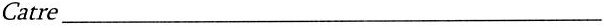 (denumirea autoritatii contractante si adresa completa)Cu privire la contractul de achizitie publica .................... (denumirea contractului si numarul),incheiat intre ............................, in calitate de Furnizor, si .. . .. ... .. ... .. ... .. .. ....in calitate deAchizitor, ne obligam prin prezenta sa platim in favoarea Autoritatii Contractante, pana la concurenta sumei de [X.XX:X,XX:] LEI, reprezentand ... .....% din valoarea contractului, fara TVA, (sau [X.XXX:,XX] euro numai pentru societati bancare care nu emit in lei) respectiv, orice suma ceruta de aceasta insotita de o declaratie cu privire la neindeplinirea obligatiilor ce revin Prestatorului, astfel cum sunt acestea prevazute in contractul de achizitie publica mai sus mentionat.Plata se va face neconditionat, respectiv la prima cerere a beneficiarului, pe baza declaratiei acestuia cu privire la culpa persoanei garantate.Prezenta garantie intra in vigoare si are efect incepand cu data de [ZZ.LL.AAAA]/ data semnarii contractului.Garantia nu poate fi restituita Furnizorului decat cu acordul scris al Achizitorului.In cazul in care partile contractante sunt de acord sa prelungeasca perioada de valabilitate a garantiei sau sa modifice unele prevederi contractuale care au efecte asupra angajamentului bancii, se va obtine acordul nostru prealabil;Parafata de Banca ........................ in ziua .......... luna .......... anul ......... (semnatura autorizata)Nume:……………………… Functie:………………………FORMULAR 14Operator economic__________________  (denumirea/numele)PROPUNEREA TEHNICĂ1.Detalierea caracteristicilor tehnice ale bunurilor ofertate. O prezentare a principalelor elemente ale caracteristicilor tehnice detinute de produsele ce urmeaza a fi furnizate. Pentru a facilita procesul de evaluare tehnica a ofertelor, ofertantii vor evidentia separat caracteristicile tehnice minimale solicitate în caietul de sarcini.Specificatiile tehnice si de calitate aferente produselor ofertate, incluse in propunerea tehnica, trebuie sa fie sustinute obligatoriu de documentatii originale integrale si actuale (sau copii ale documentatiilor originale) – brosuri, pliante, prospecte, fise tehnice, carti tehnice, etc. emise de producator, semnate de ofertant si certificate conform cu originalul, insotite de traducerea autorizata in limba romana; se va indica exact pozitia din prospectul/fisa tehnica/manualul, etc. de la producator, atasate la propunere, care confirma indeplinirea acelei cerinte de catre produsul ofertat. Orice specificatie tehnica ce nu poate fi demonstrata prin aceste metode nu va fi luata in considerare si se va considera ca produsul ofertat nu indeplineste cerinta solicitata.2. Declaratie privind garantia acordata. Se vor respecta conditiile de mediu, social si cu privire la relatiile de munca pe toata durata de îndeplinire a contractului de furnizare bunuri. Se va prezenta o declaratie pe proprie raspundere în acest sens; Informatii detaliate privind reglementarile care sunt în vigoare la nivel national si se refera la conditiile de munca si protectia muncii, securitatii si sanatatii în munca, se pot obtine de la Inspectia Muncii sau de pe site-ul: http://www.inspectmun.ro/legislatie/legislatie.html.Ofertantul înțelege că trebuie:să respecte toate legile în vigoare care interzic utilizarea muncii forțate sau obligatorii,b. să asigure angajaților condiții de muncă, inclusiv plata salariilor și a beneficiilor, în conformitate cu toate legile în vigoare,c. să se asigure că toți angajații săi îndeplinesc cerințele legale referitoare la vârsta de muncă solicitată în țara de angajare.Respectarea acestor cerințe este o condiție obligatorie pentru atribuirea Contractului.În cazul unei asocieri, aceasta declaratie va fi prezentata în numele asocierii de catre asociatul desemnat lider.Informatii privind reglementarile care sunt în vigoare la nivel national si se refera la conditiile de mediu, se pot obtine de la Agentia Nationala pentru Protectia Mediului sau de pe site-ul: http://www.anpm.ro/web/guest/legislatie. Orice referire din cuprinsul prezentei documentatii de atribuire (inclusiv a caietului de sarcini), prin care se indica o anumita origine, sursa, productie, un procedeu special, o marca de fabrica sau de comert, un brevet de inventie si/sau o licenta de fabricatie se va citi si interpreta ca fiind însotita de mentiunea “sau echivalent”.Propunerea tehnica va fi semnata de persoane imputernicite ale operatorului economic - va avea un caracter ferm si obligatoriu din punct de vedere al continutului pe toata perioada de valabilitate stabilita de autoritatea contractanta. Propunerea de contract va fi insusita integral de catre ofertant. Acesta va depune odata cu oferta o declaratie privind insusirea clauzelor contractuale, semnata si stampilata de catre reprezentantul legal. Orice operator economic are dreptul de a solicita clarificari cu privire la clauzele contractuale obligatorii. Astfel, daca un operator economic considera ca anumite clauze ii sunt in defavoare, va solicita autoritatii contractante clarificari, inclusiv modificarea lor, astfel incat daca aceste clauze vor fi amendate/modificate ele sa fie aduse la cunostinta tuturor operatorilor economici interesati, inainte de data-limita de depunere a ofertelor. Prin urmare, clauzele contractuale obligatorii.Nr. Crt.Numele si prenumeleFunctiaMIHAI REBEGEA PRIMARTICU LIVINTIVICEPRIMARDRAGALINA CULITASECRETAR (ATRIBUTI DELEGATE)ANISOARA LIVINTICONTABILANA LINCURESPONSABIL ACHIZIŢII PUBLICECOSTEL LAZARCONSILIER LOCALCOSTICA ANTOHICONSILIER LOCALVASILICA TANASACONSILIER LOCALPUIU ZAHARIACONSILIER LOCALNICUSOR DODUCONSILIER LOCALVASILE DUMBRAVACONSILIER LOCALNICUSOR ENEACONSILIER LOCALALEODOR HORDILACONSILIER LOCALVERONICA GAVRILACONSILIER LOCALIONEL DODUCONSILIER LOCALNr.crtDenumireU.M.Cant.Pret unitarLeiFara TVAValoareLeiFara TVA1Scaune pliabileBuc802OglinziBuc23JaluzeleMp124Dulap metalicBuc45Vestiar metalicBuc26Birou cu modul aditionalBuc17Scaune vizitator birouBuc28Scaune ergonomiceBuc19Bancuta vestiarBuc210EtajeraBuc211FotoliiBuc112Masa de cafeaBuc113Dulap cu 4 polite si o usaBuc514Dulap cu 4 polite si doua usiBuc515Banca de odihnaBuc7TOTAL	Lei:Euro:........ % asociati	lei:........ % subcontractanti	lei:TOTAL	Lei:Euro:........ % asociati	euro:........ % subcontractanti euro:Nr.Cl1.Data de livrare/Perioada de timp exprimata in zile calendaristicenecesara  fiecarei livrariNr.Cl1.Denumirea produsuluiCantitatea(U.M.)Data de livrare/Perioada de timp exprimata in zile calendaristicenecesara  fiecarei livrari112.......... ... ....ETC.